            В соответствии с п.п 4.1 п.1 ст. 17 Федерального Закона «Об общих принципах организации местного самоуправления в РФ» от 06.10.2003г. № 131-ФЗ; со ст. 5 Федерального закона от 30.12.2004г. № 210-ФЗ «Об основах регулирования тарифов организаций коммунального комплекса» :           1.Установить  МУП  Переволоцкому  ПЖКХ с 01.01.2021 г. тариф за наем жилья для государственного и муниципального  жилого фонда п. Переволоцкий  в  сумме 1,21 руб. за 1 кв.м.; тариф за текущее содержание жилья для государственного и муниципального  жилого фонда п. Переволоцкий  в  сумме 5,92 руб. за 1 кв.м.         2. Контроль за  выполнение данного постановления возложить на заместителя главы администрации по финансам и экономике Тевс Ю.Г.        3. Постановление подлежит опубликованию, вступает в силу с  01.01.2022 года.Глава муниципального образования                                                        А.А. ОбъедковРазослано: администрации поссовета (бухгалтерии); МУП Переволоцкое ПЖКХ;  УСЗН;  прокурору 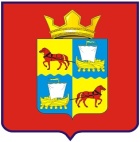 АДМИНИСТРАЦИЯмуниципального образованияПереволоцкий поссоветПереволоцкого районаОренбургской областиПОСТАНОВЛЕНИЕот  30.11.2021   №  196/1 - пп. Переволоцкий «Об утверждении тарифов за наем и текущее содержание жилья  на 2022 год»